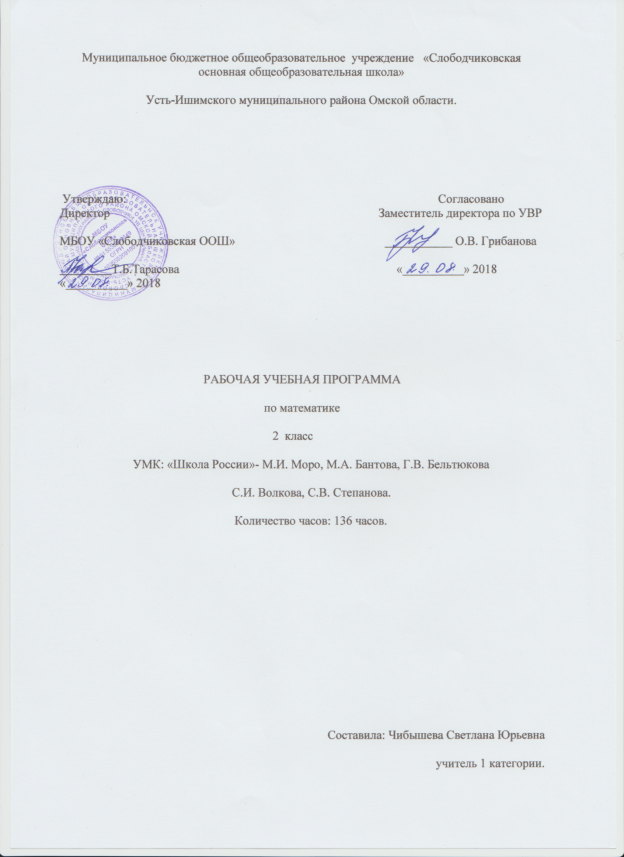 Рабочая программа по математике 2 класс УМК «Школа России» 136 часов.ПЛАНИРУЕМЫЕ РЕЗУЛЬТАТЫ ОСВОЕНИЯ КУРСА «МАТЕМАТИКА»Личностные результаты:Чувство гордости за свою Родину, российский народ и историю России;Осознание роли своей страны в мировом развитии, уважительное отношение к семейным ценностям, бережное отношение к окружающему миру.Целостное восприятие окружающего мира.Развитую мотивацию учебной деятельности и личностного смысла учения, заинтересованность в приобретении и расширении знаний и способов действий, творческий подход к выполнению заданий. -  Самостоятельно определять и высказывать самые простые, общие для всех людей правила поведения при совместной работе и сотрудничестве (этические нормы). - В предложенных педагогом ситуациях общения и сотрудничества, опираясь на общие для всех простые правила поведения, самостоятельно  делатьвыбор, какой поступок совершить.  - Рефлексивную самооценку, умение анализировать свои действия и управлять ими.Навыки сотрудничества со взрослыми и сверстниками.Установку наздоровый образ жизни, наличие мотивации к творческому труду, к работе на результат.Метапредметные результаты:Способность принимать и сохранять цели и задачи учебной деятельности, находитьсредства и способы её осуществления.Овладениеспособами выполнения заданий творческого и поискового характера.Умения планировать, контролировать и оценивать учебные действия в соответствии с поставленной задачей и условиями её выполнения, определять наиболее эффективные способы достижения результата.Способность использовать знаково-символические средства представления информации для создания моделей изучаемых объектов и процессов, схем решения учебно-познавательных и практических задач.Использование речевых средств и средств информационных и коммуникационных технологий для решения коммуникативных и познавательных задач.Использование различных способов поиска (в справочных источниках и открытом учебном информационном пространстве Интернета), сбора, обработки, анализа, организации и передачи информации в соответствии с коммуникативными и познавательными задачами и технологиями учебного предмета, в том числе умение вводить текст с помощью клавиатуры компьютера, фиксировать (записывать) результаты измерения величин и анализировать изображения, звуки, готовить своё выступление и выступать с аудио-, видео- и графическим сопровождением.Овладение логическими действиями сравнения, анализа, синтеза, обобщения, классификации по родовидовым признакам, установления
аналогий и причинно-следственных связей, построения рассуждений, отнесения к известным понятиям.Готовность слушать собеседника и вести диалог; готовность признать возможность существования различных точек зрения и права каждого иметь свою; излагать своё мнение и аргументировать свою точку зрения.Определение общей цели и путей её достижения: умение договариваться о распределении функций и ролей в совместной деятельности, осуществлять взаимный контроль в совместной деятельности, адекватно оценивать собственное поведение и поведение окружающих.Овладение начальными сведениями о сущности и особенностях объектов и процессов в соответствии с содержанием учебного предмета «математика».Овладение базовыми предметными и межпредметными понятиями, отражающими существенные связи и отношения между объектами и процессами.Умение работать в материальной и информационной среде начального общего образования (в том числе с учебными моделями) в соответствии с содержанием учебного предмета «Математика».Предметные результаты:использовать при выполнении заданий названия и последовательность чисел от 1 до 100; использовать при вычислениях на уровне навыка знание табличных случаев сложения однозначных чисел и  соответствующих им случаев вычитания в пределах 20;использовать при выполнении арифметических действий названия и обозначения операций умножения и деления;осознанно следовать алгоритму выполнения действий в выражениях со скобками и без них;использовать в речи названия единиц измерения длины, объёма: метр, дециметр, сантиметр, килограмм;читать, записывать и сравнивать числа в пределах 100;осознанно следовать  алгоритмам устного и письменного сложения и вычитания чисел в пределах 100;решать задачи в 1-2 действия на сложение и вычитание и простые задачи:а) раскрывающие смысл действий сложения, вычитания, умножения и деления;б) использующие понятия «увеличить в (на)...», «уменьшить в (на)...»;в) на разностное и кратное сравнение;измерять длину данного отрезка, чертить отрезок данной длины;узнавать и называть плоские углы: прямой, тупой и острый;узнавать и называть плоские геометрические фигуры: треугольник, четырёхугольник, пятиугольник, шестиугольник, многоугольник; выделять из множества четырёхугольников прямоугольники, из множества прямоугольников – квадраты;находить периметр многоугольника (треугольника, четырёхугольника).Умения выполнять устно и письменно арифметические действия с числами и числовыми выражениями, решать текстовые задачи, выполнять и строить алгоритмы и стратегии в игре, исследовать, распознавать и изображать геометрические фигуры    СОДЕРЖАНИЕ УЧЕБНОГО КУРСА «МАТЕМАТИКА»Числа и операции над ними.Числа от 1 до 100.Нумерация (16ч)Десяток. Счёт десятками. Образование и название двузначных чисел. Модели двузначных чисел. Чтение и запись чисел. Сравнение двузначных чисел, их последовательность. Представление двузначного числа в виде суммы разрядных слагаемых.Устная и письменная нумерация двузначных чисел. Разряд десятков и разряд единиц, их место в записи чисел.Сложение и вычитание чисел. (70ч)Операции сложения и вычитания. Взаимосвязь операций сложения и вычитанияИзменение результатов сложения и вычитания в зависимости от изменения компонент. Свойства сложения и вычитания. Приёмы рациональных вычислений.Сложение и вычитание двузначных чисел, оканчивающихся нулями.Устные и письменные приёмы сложения и вычитания чисел в пределах 100.Алгоритмы сложения и вычитания.Умножение и деление чисел.(40 ч)Нахождение суммы нескольких одинаковых слагаемых и представление числа в виде суммы одинаковых слагаемых. Операция умножения. Переместительное свойство умножения.Операция деления. Взаимосвязь операций умножения и деления. Таблица умножения и деления однозначных чисел.Величины и их измерение.Длина. Единица измерения длины – метр. Соотношения между единицами измерения длины.Перевод именованных чисел в заданные единицы (раздробление и превращение).Периметр многоугольника. Формулы периметра квадрата и прямоугольника.Цена, количество и стоимость товара.Время. Единица времени – час.Текстовые задачи.Простые и составные текстовые задачи, при решении которых используется:а) смысл действий сложения, вычитания, умножения и деления;в) разностное сравнение;Обозначение геометрических фигур буквами.Острые и тупые углы.Составление плоских фигур из частей. Деление плоских фигур на части.Переменная. Выражения с переменной. Нахождение значений выражений видаа ± 5; 4 – а;при заданных числовых значениях переменной. Использование скобок для обозначения последовательности действий. Порядок действий в выражениях, содержащих два и более действия со скобками и без них.Решение уравнений видаа ± х = b; х – а = b; а – х = b; Занимательные и нестандартные задачи.Логические задачи. Арифметические лабиринты, магические фигуры, математические фокусы.Задачи на разрезание и составление фигур. Задачи с палочками.Что узнали? Чему научились?(10ч)Календарно-тематическое планирование по математике 2 класс- 136 часов УМК «Школа России»№ п\пТема урокакол-вочас.Числа от 1 до 100. Нумерация-16 часов.Числа от 1 до 100. Нумерация-16 часов.Числа от 1 до 100. Нумерация-16 часов.1Знакомство с учебником, с условными  обозначениями. Числа от 1 до 20. Нумерация. Отношения «больше», «меньше».12Числа от 1 до 20. Название, последовательность и запись чисел от 1 до 20.13Числа от 1 до 100. Счет десятками. Образование и чтение чисел от 20 до 100.14Числа от 11 до 100. Образование, чтение и запись чисел десятичным составом.15Числа от 11 до 100. Образование, чтение и запись чисел. Поместное значение цифр16Однозначные и двузначные числа. Число 100. 17Единицы длины: миллиметр. Таблица единиц длины. Измерение длины отрезка и построение отрезка заданной длины. Сравнение единиц длины.18Единицы длины: миллиметр. Таблица единиц длины. Закрепление. Счет десятками. Поместное значение цифр.19Единицы длины: метр. Таблица единиц длины. Измерение длин сторон предметов, имеющих форму прямоугольника с помощью линейки, рулетки.110Замена двузначного числа суммой разрядных слагаемых.111Сложение и вычитание вида 30+5;  35-5; 35-30.112Рубль. Копейка. Соотношения между ними. Набор и размен монетами.113 Единицы длины – метр, миллиметр. Единицы стоимости – рубль, копейка.114«Странички для любознательных»-задания творческого и поискового характера;задачи-расчёты; работа на вычислительной машине, которая меняет цвет вводимых в неё фигур, сохраняя их размер и форму; логические задачи.115«Что узнали. Чему научились». Проверка вычислительных навыков.116«Проверим себя и оценим свои достижения» (тестовая форма). Анализ результатов. «Страничка для любознательных»1Сложение и вычитание-20 часов.Сложение и вычитание-20 часов.Сложение и вычитание-20 часов.17Решение  и составление задач, обратныхданной. Решение задач на нахождение неизвестного  слагаемого.118Решение задач на нахождение неизвестного  слагаемого.119Решение задач на нахождение неизвестного уменьшаемого.120Решение задач на нахождение неизвестного вычитаемого.121Время. Единицы времени – час, мину-та. Соотношение между ними.122Длина ломаной.123Единицы времени. Длина ломаной. Решение задач. Проверка вычислительных навыков124«Странички для любознательных»-задания творческого и поискового характера: логические задачи. 125Числовое выражение. Порядок выполнения действий в числовых выражениях. Скобки.126Числовые выражения. Значение выражения. Нахождение значения выражения со скобками и без них.127Числовые выражения. Сравнение числовых выражений.128Периметр прямоугольника129Свойства сложения. Применение переместительного и сочетательного свойств сложения для рационализации вычислений130Переместительное и сочетательное свойства сложения.1Решение задач. Использование переместительного и сочетательного свойств сложения для рациональных приёмов сложения.131Проект «Математика вокруг нас. Узоры и орнаменты на посуде.»132«Странички для любознательных»-составление высказываний  с логическими связками «если…, то…», «не все»; задания на сравнение длины, массы объеков; работа на вычислительной машине», изображённой в виде графа и выполняющей действия сложение и вычитание.133Контрольная работа по теме:«Сложение и вычитание»134Анализ контрольной работы. Что узнали. Чему научились.1Числа от 1 до 100. Сложение и вычитание- 28 часов.Числа от 1 до 100. Сложение и вычитание- 28 часов.Числа от 1 до 100. Сложение и вычитание- 28 часов.35Устные приёмы сложения и вычитания в пределах -100  Подготовка к изучению устных приёмов сложения и вычитания. 136Устные приёмы сложения вида 36+2, 36+20137Устные приёмы вычитания вида 36-2, 36-20138Устные приёмы сложения  вида 26+4, 95+5. 139Устные приёмы вычитания вида 30-7.140Устные приёмы вычитания вида 60-24. 141Решение задач на движение Закрепление изученных видов сложения и вычитания.142Решение задач на движение Закрепление изученных видов сложения и вычитания. Проверка вычислительных навыков143Устные приёмы сложения вида 26+7.144Устные приёмы вычитания вида 35-7.145Решение задач. Устные приёмы сложения и вычитания.146«Странички для любознательных»-задания творческого и поискового характера.Математические игры«Угадай результат», лабиринты с числовыми выражениями, логические задачи.147Проверь себя.  «Что узнали.Чему научились.»148Проверочная работа по теме «Устные приёмы сложения и вычитания. Решение задач».149Буквенные выражения с одной переменной вида a+12, b-15,48-с.150Буквенные выражения с одной переменной вида a+12, b-15, 48-c.151Уравнение. Чтение, запись и решение уравнений.152Буквенные выражения и уравнения.153Решение уравнений с опорой на название компонентов различных действий154Проверка сложения вычитанием. Взаимосвязь между компонентами и результатом сложения155Проверка вычитания сложением и вычитанием.  156Проверка сложения и вычитания. Проверка вычислительных навыков. 157Буквенные выражения и уравнения.158 Сложение и вычитание. «Что узнали.? Чему научились?»159 Решение логических задач. .«Что узнали.Чему научились»160«Проверим себя и оценим свои достижения» (тестовая форма).161Контрольная работа  по теме «Устные приёмы сложения и вычитания. Уравнение. Буквенные выражения».162Анализ работ. Устные приёмы сложения и вычитания.1Сложение и вычитание-22 часа.Сложение и вычитание-22 часа.Сложение и вычитание-22 часа.63Письменные приёмы сложения и вычитания двузначных чисел без перехода через десяток Письменный приём сложения вида 45+23164Письменный приём вычитания вида 57-26165Письменные приёмы сложения и вычитания. Проверка вычислений166Письменные приёмы сложения и вычитания. Проверка вычислений167Угол. Виды углов (прямой, тупой, острый).168Угол. Виды углов (прямой, тупой, острый). Построение прямого угла на клетчатой бумаге169Письменный приём сложения с переходом через десяток вида 37+48.170Письменный приём сложения с переходом через десяток вида 37+53.171Прямоугольник. Построение прямоугольника на клетчатой бумаге.172Письменный приём сложения с переходом через десяток вида 87+13.173Письменные приёмы сложения. Решение  текстовых задач.174Письменный приём вычитания с переходом через десяток вида 40-8.175Письменный приём вычитания с переходом через десяток вида 50-24.176«Странички для любознательных»-задания творческого и поискового характера: логические задачи и задачи повышенной сложности177 Письменные приемы сложения и вычитания .«Что узнали.Чему научились».178Контрольная работа по теме; «Письменные приёмы сложения и вычитания».179Анализ к/работ. Письменный приём вычитания с переходом через десяток вида 52-24. 180Письменные приёмы сложения и вычитания. Решение задач. 181Прямоугольник. Свойства противоположных сторон прямоугольника182Квадрат. Построение квадрата183Проект «Оригами». Изготовление различных изделий из заготовок, имеющих форму квадрата184«Странички для любознательных»-задания творческого и поискового характера: выявление закономерностей в построении числовых рядов; сравнение длин объектов; логические задачи и задачи повышенной сложности. Взаимная проверка знаний: «Помогаем друг другу сделать шаг к успеху». Работа в паре по тесту «Верно? Неверно?».1Умножение и деление-18 часов.Умножение и деление-18 часов.Умножение и деление-18 часов.85Умножение. Конкретный смысл действия «умножение». Связь умножения со сложением. Знак действия умножения.186Умножение. Связь умножения со сложением.187Умножение. Связь умножения со сложением. Проверка вычислительных навыков.188Текстовые задачи, раскрывающие смысл действия «умножение».189Периметр прямоугольника. 190Приёмы умножения единицы и нуля. 191Название компонентов и результата умножения.192Название компонентов и результата умножения.  Решение задач на умножение193Переместительное свойство умножения.194Деление. Конкретный смысл действия «деление». Знак действия «деление».195Конкретный смысл действия «деление». 196Текстовые задачи, раскрывающие смысл действия «деление» (деление по содержанию)197Текстовые задачи, раскрывающие смысл действия «деление».Проверка вычислительных навыков198Название компонентов и результата действия «деление». Решение задач на деление на равные части.199«Что узнали.Чему научились». 1100«Странички для любознательных»-составление высказываний  с логическими связками «если…, то…», «каждый»; логические задачи и задачи повышенной сложности. Взаимная проверка знаний: «Помогаем друг другу сделать шаг к успеху». Работа в паре по тесту «Верно? Неверно?».1101Контрольная работа по теме «Умножение».1102-103Анализк/ работ. Решение задач на умножение и деление.2Табличное умножение и деление-21 час.Табличное умножение и деление-21 час.Табличное умножение и деление-21 час.104Связь между компонентами и результатом умножения.1105Приём деления, основанный на связи между компонентами и результатом умножения1106Приёмы умножения и деления на число 10. 1107Задачи с величинами: цена, количество, стоимость1108Задачи на нахождение третьего слагаемого1109Решение задач разных видов1110«Проверим себя и оценим свои достижения» (тестовая форма). Анализ результатов.1111Умножение числа 2 на 2. Таблица умножения числа 2 на 2.1112Умножение числа 2. Умножение на число 2.1113Деление на 2.1114Умножение и деление с числом 2.1115Умножение и деление с числом 2. Решение задач. 1116«Что узнали.Чему научились». Таблица умножения.1117Контрольная работа  по теме «Умножение и деление с числом 2».1118Анализ работ.  Умножение и деление с числом 21119Умножение числа 3 на 3. Таблица умножения числа 3 на 3.1120Деление на 3.1121Деление на 3.1122Странички для любознательных»-составление высказываний  с логическими связками «если…, то…», «каждый», «все»; составление числовых рядов по заданной закономерности; работа на вычислительной машине; логические задачи1123 Решение логических задач. «Что узнали.Чему научились». 1124«Проверим себя и оценим свои достижения» (тестовая форма). Анализ результатов.Логические задачи.   Что узнали? Чему научились?1Что узнали? Чему научились?-10 часовЧто узнали? Чему научились?-10 часов125Промежуточная аттестация. Контрольная работа по теме: «Сложение и вычитание в пределах 100»1126Анализ контрольной работы. Сложение и вычитание. Свойства сложения. Таблица сложения.1127-130Числа от 1 до 100. Нумерация. Числовые и буквенные выражения. Равенство. Неравенство. Уравнение.4131-132Длина отрезка. Единицы длины. Геометрические фигуры2133«Проверим себя и оценим свои достижения». 1134-136Что узнали. Чему научились. Решение логических задач.2